Муниципальное автономное дошкольное образовательное учреждениедетский сад комбинированного вида «Солнышко»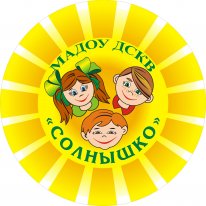 Занятие по изобразительной деятельностис использованием нетрадиционных приёмов рисованияв средней группепо теме:"Грустная история"(для детей 4-5лет)Составила: Рамазанова М. М.Педагог дополнительного образованияг. ПокачиТема: «Грустная осень».Программные задачи: Формировать у детей умение передавать в рисунке хмурый день конца осени через цвет листа бумаги и цвет красок, упражнять в рисовании концом кисти, закреплять умение размещать на листе бумаги однородные предметы рядом друг с другом на узкой полосе земли.Материалы и оборудование: схематичное изображение веселой и грустной мимики, репродукции картин об осени, д/и «Узнай настроение краски», альбомные листы, тонированные серой и голубой краской, краски гуашь (коричневая, черная, серая, темно-зеленая), кисти разных размеров.Ход занятия.1. Вступительная беседаПедагог: -Здравствуйте, ребята! У вас сегодня хорошее настроение?Ответы детей.Педагог: - Когда у нас хорошее настроение, нам весело, то мы улыбаемся. Когда вам бывает весело?Рис.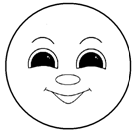 Педагог: -А вам бывает грустно?Рис.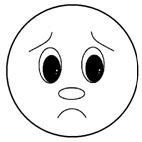 - Когда вы грустите? Педагог: - А знаете ли вы, что осень тоже бывает веселой и грустной.Педагог показывает две иллюстрации с изображением осени.Рис.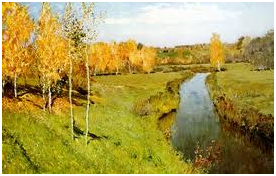 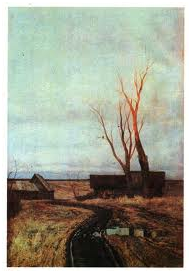 Педагог: - К какой из этих картин подойдет стихотворение?Все деревья облетели,Зеленеют только ели.Стали голыми леса.Днем и ночь дождик льет,Грязь и лужи у ворот.Ответы детейПедагог: - Здесь изображена осень грустная, дождливая. Небо серое, тяжелое. Моросит холодный дождик. Ветер сорвал с деревьев последние листочки. Вот и стоят деревья с голыми, мокрыми ветками. На земле лужи, мокрая темная трава. Чтобы нарисовать грустную осень, и краски нужны грустные – тусклые, темные.Дидактическая игра «Узнай настроение краски»Педагог выставляет на мольберте «краски» разных цветов и оттенков, на обратной стороне которых изображена пиктограмма настроения (веселое, грустное) в соответствии с цветом «краски».Педагог просит детей определить настроение краски. Для сравнения можно использовать приметы грустной осени (темно-зеленая, как мокрая трава; серая, как тучи, лужи; коричневая, как грязь на дорогах; черная, как мокрые ветки). Для проверки ребенок переворачивает «краску».Рис.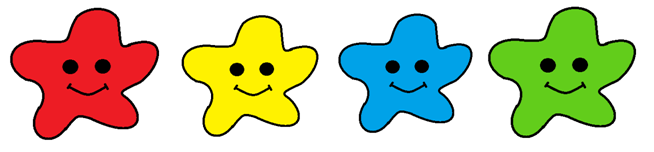 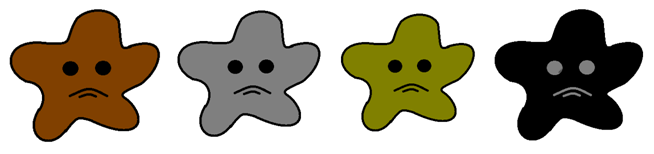 2. Постановка задачиПедагог: - Радостную осень мы уже рисовали. Давайте попробуем нарисовать грустную осень.Педагог: - На этих листочках уже нарисованы небо и земля.Рис.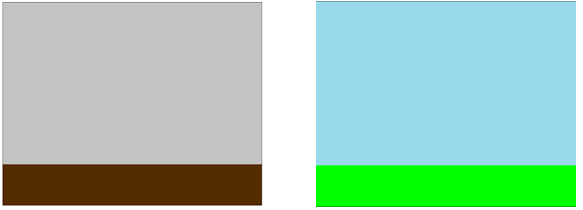 Педагог: - Какой лист больше подойдет для изображения грустной осени? Почему?Ответы детей.3. Руководство выполнением задания.Педагог: - Что можно изобразить на листочке, чтобы получился рисунок грустной осени?Дети: - Струйки дождя, мокрые деревья, лужи, темную увядшую траву, тучи…(рекомендации педагога: струйки дождя можно нарисовать синим или голубым карандашом, мокрые деревья выглядят темными – их можно нарисовать черной краской, лужи как маленькие зеркала, отражающие цвет неба – их можно нарисовать серой краской)4. Самостоятельная работа детейДети рисуют под тихую, спокойную музыку.  5. Итог занятия.Педагог: - Сегодня на занятии мы узнали, что осень бывает грустной. Чтобы ее нарисовать, мы использовали только «грустные» краски. Какими получились ваши рисунки? Дети: - Грустные.Педагог: - Значит, краски могут передавать не только погоду, но и настроение. Но грустное настроение мы с собой в группу не возьмем, оставим его здесь вместе с рисунками. С веселым настроением будем строиться.